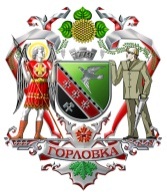    АДМИНИСТРАЦИЯ ГОРОДА ГОРЛОВКА  РАСПОРЯЖЕНИЕ   главы администрации02 ноября 2015 г.		                                                   № 602-рг. ГорловкаО создании территориальной  комиссии по вопросам учета технического состояния систем и объектов жизнеобеспечения населения, объектов образования, социальной сферы, здравоохранения и других объектов инфраструктуры г. Горловка	В соответствии с Порядком работы комиссии по оценке объемов разрушений объектов и по приему выполненных работ восстановленных объектов, утвержденным на заседании Комиссии по организации приема, распределения и охране гуманитарных грузов для ДНР, протокол от 15.04.2015 № 50/4,  Порядком организации работы по учету, обследованию и определению ущерба поврежденного жилья на территории ДНР, утвержденного Распоряжением Главы ДНР от 08 апреля 2015 года № 46, в целях организации комплекса мероприятий по восстановлению, пострадавших во время боевых действий и других объектов инфраструктуры, для обеспечения общего порядка обследования технического состояния жилых домов как частного так и многоквартирного жилого фонда    г. Горловка, руководствуясь п. 4.2. Положения об администрации города Горловка 1. Создать территориальную комиссию  по вопросам учета технического состояния        систем и объектов жизнеобеспечения населения, объектов образования, социальной сферы, здравоохранения и других объектов инфраструктуры г. Горловка и утвердить ее состав (прилагается).2. Наделить членов комиссии полномочиями: обследование технического состояния всех объектов, в том числе и  разрушенных в результате военных действий; составление актов оценки технического состояния объектов и актов  по приему  выполненных работ согласно Приложений 1, 2, 3.Считать  утратившими  силу  распоряжения главы администрации                                           от  25  мая 2015 года  № 161-р «О создании территориальной комиссии по вопросам восстановления инфраструктуры г. Горловка» с изменениями от 25 июня 2015 года                № 220-р, от 15 сентября 2015 года № 461-р «О создании координационной комиссии по восстановлению жилых домов частного сектора г. Горловка, разрушенных в результате военных действий».Контроль за выполнением распоряжения возложить на заместителя главы администрации Горбатова И.Е.И.о. главы администрации						Р.А. ХРАМЕНКОВУТВЕРЖДЕНОРаспоряжение главы администрации02.11.2015 № 602-рСостав территориальной комиссии  по вопросам учета технического состояния        систем и объектов жизнеобеспечения населения, объектов образования, социальной сферы, здравоохранения и других объектов инфраструктуры г. ГорловкаУправляющий делами администрации						Н.Ю. БотвинаСостав комиссии вопросам учета технического состояния систем и объектов жизнеобеспечения населения, объектов образования, социальной сферы, здравоохранения и других объектов инфраструктуры г. Горловка подготовлен управлением жилищно-коммунального хозяйства Заместитель начальника управления						Н.Ф. ДидокПриложение 1г. Горловка                                                                                                                                Дата                                                                   А К Т  _______                        Приема  выполненных работ по восстановлению объектовКомиссия в составе:    Председатель комиссии:_Должность_________ФИО___________                                       Члены комиссии:            ____________________________________                                                                                 ____________________________________                                                                                 ___________________________________составили настоящий акт в том, что объект, расположенный по адресу ____________,(причина восстановления) например: (пострадавший в результате боевых действий)…. восстановлен силами (Бригадой Министерства строительства, бригадой волонтеров, родителями и спонсорами) на объекте работало __________ человек. Старший бригады: ФИО и мобильный телефон. Перечень и наименование техники.Виды проводимых ремонтно – восстановительных работ.Ремонт кровли, остекление оконных проемов и т.д……  Количество полученных  материалов.Пример: шифер – м.кв.; стекло – м.кв. и т.д. В обязательном порядке указывается происхождение строительных материалов. ( материалы получены по линии гуманитарного груза или получены от спонсоров, инвесторов или приобретены профильным министерством).   Количество оставшихся строительных материалов.Указать наименование и количество оставшихся неиспользованных строительных материалов. Данные материалы принять на ответственное хранение. Указать кто принял.   Количество отходов строительных материалов.Обязательно указать в физических величинах отходы от каждого вида строительного материала.   Подписание Акта всеми членами комиссии.	    Председатель комиссии ______________ /Ф. Инициалы/               Члены комиссии                ______________/Ф. Инициалы/Приложение 2УТВЕРЖДЕНОРаспоряжение главы администрации__________   2015 № _________ АКТОценки технического состояния жилого дома по адресу: _______________________2015г.									г. ГорловкаКомиссия в составе: Члены комиссии: 								____________Провела обследование технического состояния строения квартирыЖилой дом № ____ по улице ______ – ____ года постройки _______этажный _____ квартирный централизованное отопление с коммунальными удобствами. 	Основные несущие конструкции здания: фундамент – _________, стены _________, кровля – __________, полы – _____. 	При обследовании дома установлено: __________________________________________________________________________________________________________________________________________________________________________________________________________________________________________________________________________________________________________	Выводы комиссии: _______________________________________________________________________________________________________________________________________________________________________________________________________________________________________________________________________________________________________________________________________________________________________________________________Подписи членов комиссии:						_________________										_________________										_________________		                                                                                                      АКТ № _______                                                                              Приложение 3оценки состояния объекта жизнеобеспеченияг. Горловка											«____»____________________20___г.Комиссия в составе: Председатель комиссии:    ___________________________________________________________________________(Должность, ФИО)Члены комиссии :     ____________________________________________________________________________(Должность, ФИО)____________________________________________________________________________(Должность, ФИО)____________________________________________________________________________(Должность, ФИО)____________________________________________________________________________(Должность, ФИО)Распоряжение от «___»_____________20___г. №______ о создании комиссии.Проверяемый объект(система жизнеобеспечения)Председатель комиссии												___________________/Инициалы, Фамилия/Члены комиссии 													___________________/Инициалы, Фамилия/															___________________/Инициалы, Фамилия/															___________________/Инициалы, Фамилия/															___________________/Инициалы, Фамилия/Наименование организации, должностьФИОКонтакты123Члены постоянно действующей комиссии:Члены постоянно действующей комиссии:Члены постоянно действующей комиссии:заместитель главы администрации города Горловка, председатель  комиссии ГорбатовИгорь Евгеньевич начальник отдела управления восстановлением администрации города Горловка,заместитель председателя комиссииЖиленков Евгений Алексеевичдепутат Народного Совета ДНР             I созываДемченко Татьяна Трофимовнаначальник управления капитального строительства администрации г. ГорловкаИвко Виталий Дмитриевичпредставитель Министерства строительства и жилищно-коммунального хозяйства ДНРсотрудник территориального подразделения, по предварительному согласованию-Специально уполномоченные члены комиссии:Специально уполномоченные члены комиссии:Специально уполномоченные члены комиссии:заместитель начальника государственного пожарно-спасательного отряда             г. Горловка (по согласованию)Бондарев Олег Юрьевичглава Озеряновской сельской администраци г. ГорловкаБабатина Лариса Анатолиевнаначальник управления жилищно-коммунального хозяйства администрации                города ГорловкаДруковский Владимир Леонидович начальник КП «Горловское городское бюро технической инвентаризации»Евдокимов Валерий Юрьевич глава администрации Центрально-Городского района  г. ГорловкаИвахненко Алексей Александровичзаместитель начальника Горловского городского управления полиции МВД ДНР (по согласованию)Королев Максим ЮрьевичПродолжение таблицы123депутат Народного Совета ДНР             I созывазаместитель председателя Горловской общественной организации «Союз десантников Донбасса»Крикуленко Юрий Алексеевичглава администрации Никитовского районаКудряковаАдия Абдрашитовнаглава администрации Калининского районаТолкачев Игорь Владимировичначальник отдела культуры администрации г. ГорловкаТутов Владимир Юрьевичначальник управления образования, молодежи и спорта администрации г. ГорловкаПолубан Мария Яношевна начальник отдела здравоохранения администрации г. ГорловкаПросяник Александр Николаевичглава Гольмовской поселковой администрации    г. ГорловкаХодусова Елена Дмитриевнаруководитель организации (балансодержатель) обслуживаемого объекта в зависимости от территориальной принадлежности объекта-лицо ответственное за обслуживание объектав зависимости от территориальной принадлежности объекта-председатель комиссии ____________Название и месторасположение объектаНазначение и краткая характеристика объектаПеречень основных поврежденийПеречень МТС, необходимый для восстановления и их количествоПотребность в силах восстановления, чел., часовХарактеристика выполненных работ по состояниюХарактеристика выполненных работ по состояниюХарактеристика выполненных работ по состоянию